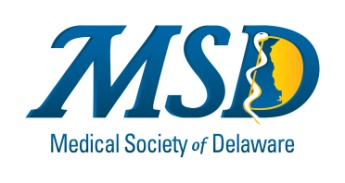 EXECUTIVE BOARD/COUNCIL/MSD HOLDING COMPANY  2021 Meeting Schedule          DATE	        MEETING	   LOCATION	  TIME(AMA State Advocacy Summit		virtualJan 6-8)January 14, 2021	Executive Board/	TBD	  6:00 pm	Holding Company	February 11, 2021	Executive Board               	TBD	  6:00 pm(AMA NAC –Feb 23-24)		virtualMarch 11, 2021	Executive Board	TBD	  6:00 pmApril 8, 2021	Interim Council Meeting	TBD	 6:00 pmMay 13, 2021	Executive Board       	TBD	  6:00 pmJune 10, 2021	Executive Board	TBD	  6:00 pm	(AMA Annual Mtg June 12-16)		July 8, 2021	Executive Board/	TBD	  6:00 pm	Holding CompanyAugust 	NO MEETINGSeptember 9, 2021	Executive Board	TBD	  6:00 pmOctober 21, 2021**	Executive Board	TBD	  6:00 pm(AMA Interim Mtg Nov. 13-16)		November 20, 2021	Annual Meeting/Council 	TBD 	  7:00 am -	Annual Meeting/Holding Co.	 12:30pmDecember 9, 2021	Executive Board	TBD	  6:00 pm*Executive Board meetings held in Dover will assume an in-person participation only.  Executive Board Meetings held at MSD in Newark are formatted with televideo conferencing option for those in Kent and Sussex Counties